                    КОНСПЕКТ  УРОКА ПО МАТЕМАТИКЕ В 3 КЛАССЕ«КВАДРАТНЫЙ САНТИМЕТР»Цели урока:Познакомить с единицей измерения площади – квадратный сантиметр.Учить находить площадь фигуры, использую новую единицу.Закреплять умение решать составные задачи. Совершенствовать вычислительные навыкиТип урока: усвоение новых знанийПланируемые результаты:ПРЕДМЕТНЫЕ: повторить единицы измерения площади, выявить соотношение 1дм²=100см², закрепить умение переводить единицы измерения площади и крупных в мелкие и наоборот.                 МЕТАПРЕДМЕТНЫЕ:Личностные УУДинтерес к новому учебному материалу; способам решения учебных задач;навыки оценки и самооценки результатов учебной деятельностиРегулятивные УУДпринимать и сохранять учебную задачу;планировать свои действия в соответствии с поставленной задачей;адекватно воспринимать оценку своей работы учителем и товарищами;выполнять учебные действия в устной и письменной и во внутреннем плане;Познавательные УУДкодировать и перекодировать информацию в знаково-символической форме;классифицировать объекты по разным основаниям;Коммуникативные УУДпринимать участие в работе парами и группами, используя для этого речевые и другие коммуникативные средства;допускать существование различных точек зрения;использовать в общении правила вежливости.1.Оргмомент.- Здравствуйте, ребята!- Урок математики.2. Минутка чтения. Чтение и пересказ художественной книги.- Продолжайте читать художественную книгу.- Ждет нас сегодня работа важная:Что мы знаем – будем повторять,Что забыли – будем вспоминать.В математике любая работаНе обходится без устного счета.3.Устный счет.Вычислите и назовите ответ: 24 : 4 * 2 : 4 * 6 : 9 = 2Задача: У кати на руках 10 пальцев. Сколько пальцев на восьми руках? (40)Назовите числа, которые делятся на 3: 12, 14, 15, 17, 18, 22, 23, 24, 25, 26, 3028 уменьшите в 4 раза. (7)9 увеличьте в 3 раза (27)60 уменьшите на 2 (58)Повторите таблицу умножения на 7.Записать число и классная работа.1.Сообщение темы и целей урока.- Сегодня на уроке познакомимся с единицей измерения площади и будем учиться находить площадь фигуры, используя новую единицу. А как называется эта единица измерения площади узнаем позже.- Чтобы площадь измерять,Очень важно мерки знать.Мерки непростые, плоские такие:(Показать 1 см2 , 1 дм2).2.Работа над новой темой.– На ваших партах лежат мерки.- Какую форму они имеют? (квадрат)- Измерьте стороны ваших квадратов.- Какой они длины? (1 см)- Начертите в тетради отрезок длиной 1 см – это линейная единица.- Что мы измеряем в см? (Отрезки, длины сторон фигур)- Подумайте и скажите, чем отличаются две эти фигуры? (Показать квадрат и квадратную рамку).- Посмотрите, форма у них одинаковая, только внутри одного из них пустота, можно пронести даже предмет (демонстрирует), а можно ли выполнить такие действия со вторым квадратом? (Нет)- Эта фигура плоская. Такими мерками измеряют площади фигур и называют единицы площади.- Наполните, какая длина сторон квадратов на ваших картах? (1 см)- Начертите такой квадрат в вашей тетради и раскрасьте его.- Так вы получили единицу площади см2 – квадратный сантиметр.- Записывают так: см2.- Сколько у каждого из вас квадратов? (один)- Цифра вначале записи говорит, что это 1 см2.3. Предлагаю начертить в тетради квадрат со стороной 4 см. (Дети чертят).- А сейчас посчитайте, сколько в нем см2, используя мерку. (Дети считают). Ответы детей.- Как вы думаете, это удобный способ? (не очень)- Кто предложит другой способ. (Разбить большой квадрат на см2.)- Сколько насчитали квадратов? (16)Значит площадь данного квадрата 16 см2Записывается это так: S= 16 см2 (на доске)- Каким способом вы считали? (по вертикали, по горизонтали).5. Работа по учебнику. Стр.58А) – Прочитайте параграф на стр.58, вверху. (Хором)- Что вы можете сказать о наших рассуждениях? (Мы правильно рассуждали).- Какую единицу площади мы сегодня узнали? (Квадратный сантиметр).- Что такое квадратный сантиметр? (Квадрат со стороной 1 см)Б) Закрепление - №1 стр.58- Найдите площади фигур в №1 – стр.58- Сколько см2 в первой фигуре? (8 см2)- Сколько см2 во второй фигуре? (7 см2)- Что скажите о площадях этих фигур? (Площадь больше у фигуры голубого цвета).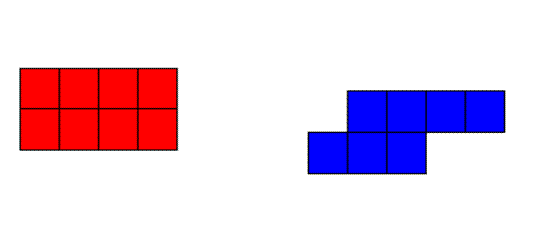 6. Физкультминутка- Вы наверное, устали?Настало время отдыхать.Предлагаю усталостьФизкультминуткой снять.(Дети встают. Туловище влево, вправо – наклоны, встали на носочки, потянулись, руки влево, вправо).- Спал цветок и вдруг проснулся.Больше спать не захотел.Шевельнулся, потянулся.Взвился вверх и полетел.Солнце утром лишь проснется,Бабочка кружится, вьется. (Дети садятся).1.Работа над пройденным материалом.А) Задача №5 стр.58.Прочитайте условие задачи.- Что надо узнать в задаче?- Что в задаче известно? Можем сразу ответить на вопрос задачи?- Что необходимо знать, чтобы ответить на вопрос задачи? (Из скольких кг свежей малины получается 1 кг сухой)- Это можно узнать? (Да)- Как? (Разделить 21 кг свежей малины на 3 части)- Сколько получили? (7 Кг)- А сейчас мы сможем узнать, сколько взяли свежей малины, чтобы получить 5 кг сухой? (Да)- Как (Умножить) (Решение записать на доске и в тетради)1) 21 : 3 = 7 (кг) – взяли свежей малины, чтобы получить 1 кг сухой.2) 7 * 5 = 35 (кг)Ответ: 35 кг.Б) Задача №4 (устно)- Прочитайте задачу №4 (хором)- Что надо узнать в задаче?- Как вы думаете, можно сразу ответить на вопрос задачи? (нет)- Что мы должны знать? (норму выдачи овса на 1 день)- Это мы можем найти? (Да)- Как? ( 32 : 4 = 8 (кг) – потребуется на 1 день лошади)- А сейчас мы можем узнать, сколько кг овса необходимо лошади на 6 дней? (Да)- Как? ( 8 * 6 = 48 (кг))- Ответили на вопрос задачи? (Да)- Прочитайте задание №2 стр.58В) Выполните задание №2 (на доске)- Что значит уменьшить на 40?- Что значит уменьшить в 4 раза?- Какая получится запись?( 72 – 40) : 4 = 8- Почему поставили скобки? (Потому что результат надо разделить на 4).(56 – 40) : 4 = ……; (48 – 40) : 4 = …….;  ( 64 – 40) : 4 = …..Г) Самостоятельное решение примеров №8 – стр.59.Д) Проверка самостоятельной работы пр.8 – стр.59.8. Домашнее задание.№3 – стр.58Задача №6 – стр.59Рефлексия достижения цели- Какую единицу площади мы сегодня узнали? (см2)- Что такое квадратный сантиметр? (квадрат со стороной 1см2)Вывод:- Что хорошо получается?-На что следует обратить внимание и еще поработать?- Достигли ли вы поставленной цели?Выберите смайлик, подойдите к доске и прикрепите его на гору туда, на какой уровень удалось подняться вам.- Какую оценку вы бы поставили себе за урок? Спасибо всем за работу. Урок окончен.